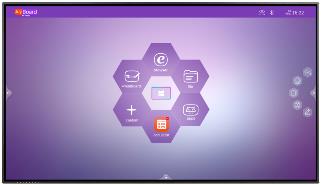 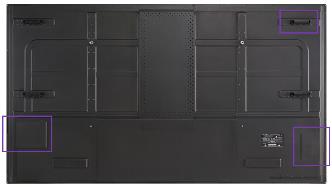 Мультимедийная панель MAXON – это сенсорный дисплей с мультитач (одновременное управление несколькими касаниями). Такое решение, которое даёт возможность проводить презентации и проводить мультимедийные занятия. (опционально данная модель комплектуется встроенным OPS компьютером, есть соответствующий разъем)Главное достоинство модели – совместимость с популярными операционными системами, такими как Android и Windows, что даёт возможность запускать широкий набор приложений и сделать процесс обучения наиболее интерактивным.Диагональ и формат экрана: 100 дюймов (16:9)Активная область: 2203.2(H)×1239.3(V) ммРазрешение: 3840*2160 / 60ГцВремя работы Touch: >30000чЦветовая гамма: 72%Угол обзора: 178° (Антибликовое стекло)Яркость: max 550cd/㎡Динамическая контрастность: 10000:1Время отклика: 5мсПоддержка максимально одновременных прикосновений: 20Встроенный Android версии 8.0Центральный процессор: Dual-core A73 and dual-core A53 ，1.5GHzГрафический процессор: Quad-core MaliG51Оперативная память: 4GПамять накопителя: 32GРазъемы:RJ 45 IN/OUT: 2; RS 232: 1; HDMI IN: 3; HDMI Out: 1; USB IN:  4; TOUCH OUT: (B Type): 1; Display port: 1; VGA IN: 1; SPDIF: 1; Earphone/Line out: 1; OPS SLOT: 1;     Wi-Fi:  2.4GHz/5GHzВстроенные динамики: 2X15WСовместимость с ОС: Windows 7/8/10; Android;  Mac; Linux; Chrome OSПотребляемая мощность: Max 730WИсточник питания: 100-240V/50-60HZВес изделия: 102кгВес с упаковкой: 147кгСтандарт VESA: 1048 * 590Размер устройства: 2257 * 1293 * 145.7 mmРазмер упаковки: 2446 * 1428 * 235 mmКомплектация: Пульт дистанционного управления 1, Руководство пользователя 1, Сертификат качества / гарантийный талон 1, Кабель питания 1, кабель HDMI 1.5м*1шт, сенсорный кабель USB 1,5м *1шт, Маркер для панели 2, настенное крепление 1.